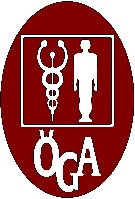 Österreichische Gesellschaft für ArbeitsmedizinJahrestagung  2023 – Einreichung von Postern und VorträgenKongresssekretariat:	ÖGA	Tel.: +43 664/88 003 851Clemens-Holzmeister-Str.6, 4. Stock, A-1100 Wien 	e-mail: bitterl@aamp.atBevorzugte Art der Darstellung:o  Vortrago  Poster (automatische Teilnahme an der Bewerbung für den Posterpreis*) Titel: Autor*in(nen): Institution: Kurzdarstellung (1.500 – 2.000 Zeichen mit Leerzeichen): *) Nach den Posterpräsentationen entscheiden alle Zuhörer:innen mittels anonymer Abstimmung über die/den Gewinner:in des Posterpreises. Der/Die Präsentator:in des Posters mit den meisten Stimmen erhält als Preis ein „Goldenes Ticket“, das zur kostenlosen Teilnahme an allen ÖGA-Veranstaltungen 2024 berechtigt.Bitte senden Sie die Anmeldung bis spätestens 5. Juni 2023 per Mail an bitterl@aamp.at . 
Über die Annahme entscheidet der Vorstand. 
Die Vortragsdauer beträgt üblicherweise 15 min einschließlich Diskussionszeit. 
Das Manuskript in elektronischer Form bzw. die Präsentation bitten wir, im Tagungssekretariat vor Ende der Tagung abzugeben, da diese den Teilnehmer*innen zur Verfügung gestellt werden sollen.Für die Österreichische Gesellschaft für Arbeitsmedizin:	Dr.in Roswitha Hosemann	DDr. Karl Hochgatterer, MSc	Vorsitzende des Wissenschaftlichen Beirats	 Präsident